Jak myć ręce? Podstawowe zasady:myj ręce ok. 30 sekundrozpocznij od zmoczenia rąk wodąnabierz tyle mydła, aby pokryły całą powierzchnię dłonidokładnie rozprowadź mydło po powierzchni pocierając o siebie rozprostowane dłoniepamiętaj o dokładnym umyciu przestrzeni między palcami, grzbietów palców oraz okolic kciukówna koniec dokładnie opłucz ręce wodą i wytrzyj ręce do sucha jednorazowym ręcznikiem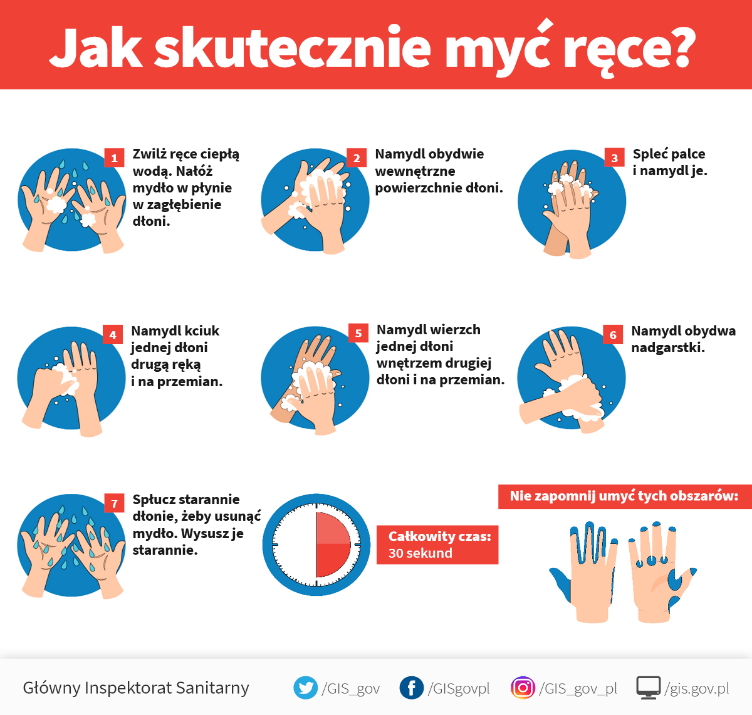 